Privātsākumskola “Varavīksne”Programmas “Latvijas skolas soma”saturisks pārskats par sasniegtajiem kvantitatīvajiem rādītājiemPrivātsākumskolas “Varavīksne” 1.-6. klašu skolēni vēro izglītojošu koncertlekciju “Atmodas dziesma” un līdzdarbojas koncertlekcijā “Kosmosa burvis”. 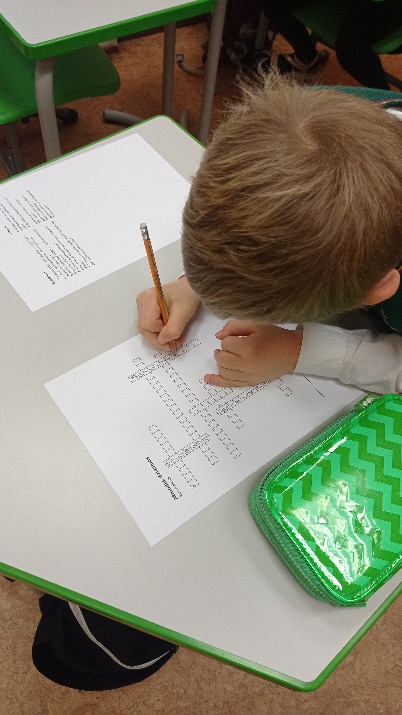 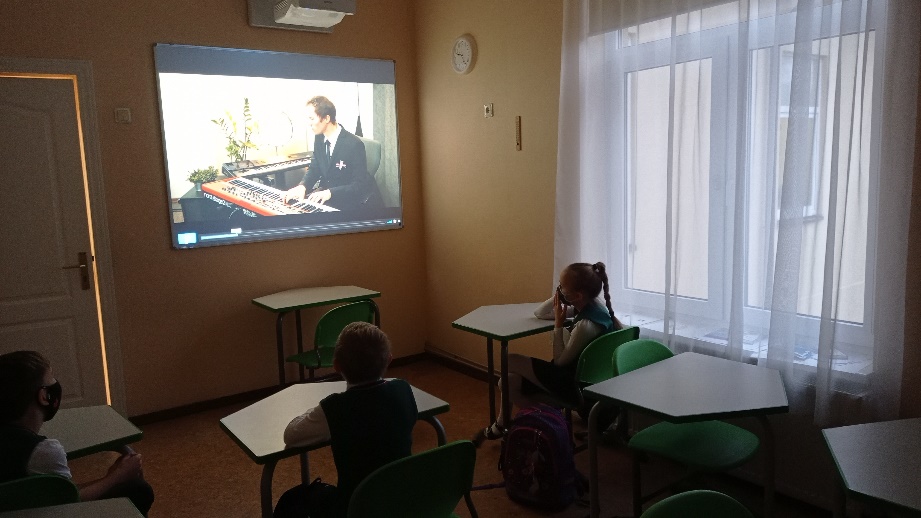     Annija PUTNIŅA, balss Miks DUKURS, balss Asnāte RANCĀNE, balss Laima JANSONE, kokle DJ Monsta Jēkaba Nīmaņa Festival Band Bērnu folkloras kopa “Ķocis”Karina BĒRZIŅA, koncerta vadītājaLatviešu tautasdziesmas dzīvo cauri laikiem, un katra paaudze ienes tajās arvien jaunas vēsmas. Cik gan dzīvas, mainīgas un modernas var būt tautasdziesmas, pierāda šī jaunā koncertprogramma, kuru veido tikai latviešu tautas mūzika. Atskaņotājmākslinieku loks pārsteigs ar savu dažādību - no bērnu folkloras kopas “Ķocis”, koklētājas Laimas Jansones un grupas “Tautumeitas” solistes Asnates Rancānes līdz DJ Monsta, Jēkaba Nīmaņa instrumentālajai grupai (taustiņinstrumenti, klarnete, trombons, tuba, sitaminstrumenti) un tik populārajiem dziedātājiem - Annijas Putniņas un Mika Dukura. Koncertā varēs saklausīt, kāda nozīme tautas dziesmai atvēlēta mūziķu sirdīs un dzirdēt jaunas vēsmas tās skanējumā.Koncerts piemērots 4. - 10. klašu skolēniem.Mūziķi: Latviešu tautasdziesmas dzīvo cauri laikiem, un katra paaudze ienes tajās arvien jaunas vēsmas. Cik gan dzīvas, mainīgas un modernas var būt tautasdziesmas, pierāda šī jaunā koncertprogramma, kuru veido tikai latviešu tautas mūzika. Atskaņotājmākslinieku loks pārsteigs ar savu dažādību - no bērnu folkloras kopas “Ķocis”, koklētājas Laimas Jansones un grupas “Tautumeitas” solistes Asnates Rancānes līdz DJ Monsta, Jēkaba Nīmaņa instrumentālajai grupai (taustiņinstrumenti, klarnete, trombons, tuba, sitaminstrumenti) un tik populārajiem dziedātājiem - Annijas Putniņas un Mika Dukura. Koncertā varēs saklausīt, kāda nozīme tautas dziesmai atvēlēta mūziķu sirdīs un dzirdēt jaunas vēsmas tās skanējumā.Koncerts piemērots 4. - 10. klašu skolēniem.Mūziķi: Latviešu tautasdziesmas dzīvo cauri laikiem, un katra paaudze ienes tajās arvien jaunas vēsmas. Cik gan dzīvas, mainīgas un modernas var būt tautasdziesmas, pierāda šī jaunā koncertprogramma, kuru veido tikai latviešu tautas mūzika. Atskaņotājmākslinieku loks pārsteigs ar savu dažādību - no bērnu folkloras kopas “Ķocis”, koklētājas Laimas Jansones un grupas “Tautumeitas” solistes Asnates Rancānes līdz DJ Monsta, Jēkaba Nīmaņa instrumentālajai grupai (taustiņinstrumenti, klarnete, trombons, tuba, sitaminstrumenti) un tik populārajiem dziedātājiem - Annijas Putniņas un Mika Dukura. Koncertā varēs saklausīt, kāda nozīme tautas dziesmai atvēlēta mūziķu sirdīs un dzirdēt jaunas vēsmas tās skanējumā.Koncerts piemērots 4. - 10. klašu skolēniem.Mūziķi: 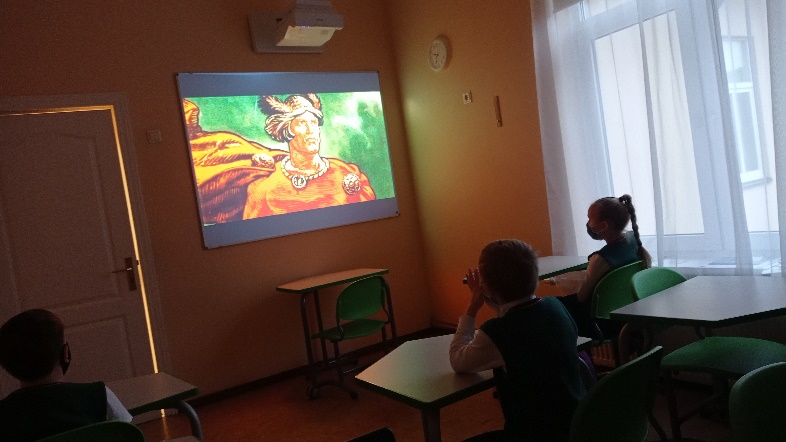 Nr.Pakalpojuma nosaukums un sniedzējsPasākuma norises laiks un vietaAtbilstība programmas saturiskajām jomāmNorises veidsPasākuma publicitāteIesaistīto izglītojamo skaits1.Koncertlekcija "Atmodas dziesmas"SIA Framest Music11.11.2021,plkst. 12.00Privātsākumskola “Varavīksne”Materiālais un nemateriālais kultūras mantojumsTiešsaistes interaktīva nodarbībaInternets1.-6. klase 38 skolēni2.Koncertlekcija “Kosmosa burvis”.SIA Framest Music24.11.2021,plkst. 10.20Privātsākumskola “Varavīksne”Mūzika un vizuālā mākslaTiešsaistes interaktīva nodarbībaInternets1.-6..klase 38 skolēni3.Koncertlekcija "Ziemassvētki apkārt pasaulei"SIA Framest Music16.12.2021,plkst. 10.20Privātsākumskola “Varavīksne”Mūzika, deja un vizuālā mākslaTiešsaistes interaktīva nodarbībaInternets1.-6. klase 38 skolēni